投标证件资料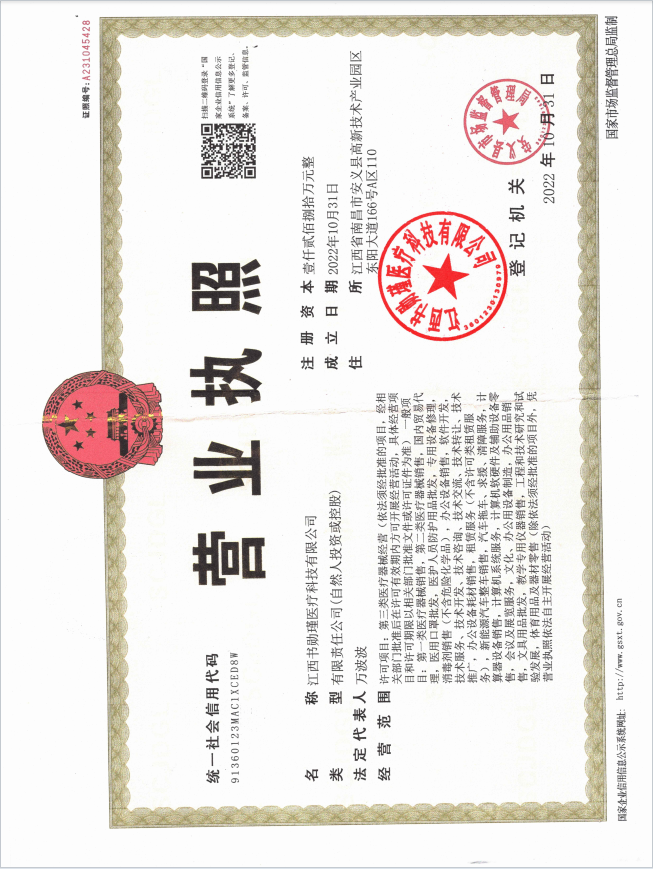 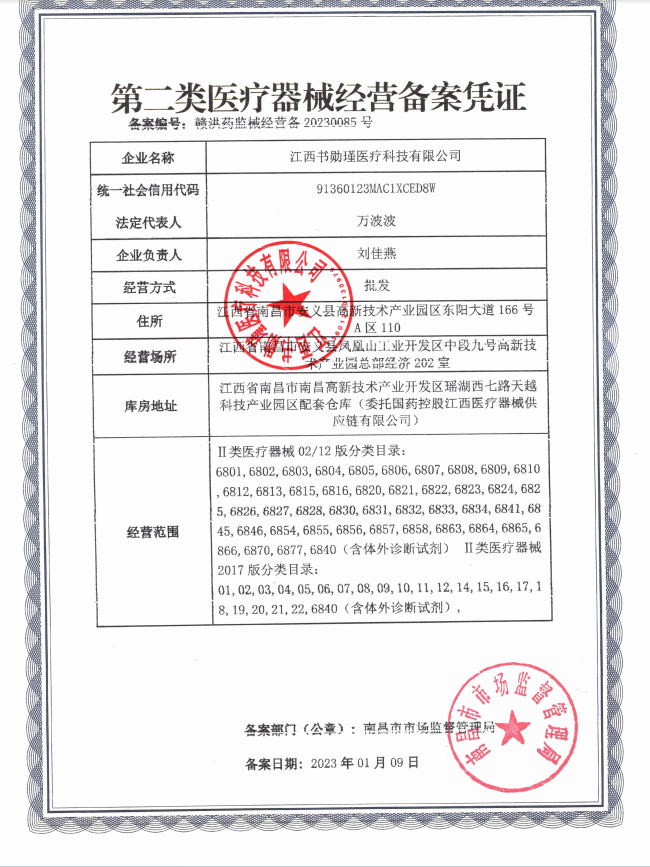 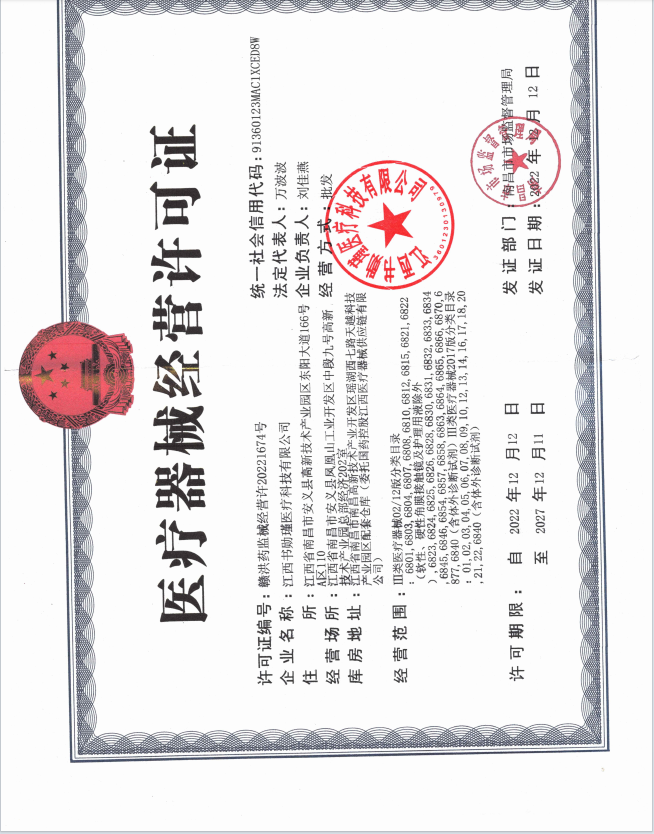 产品参数响应表报价明细表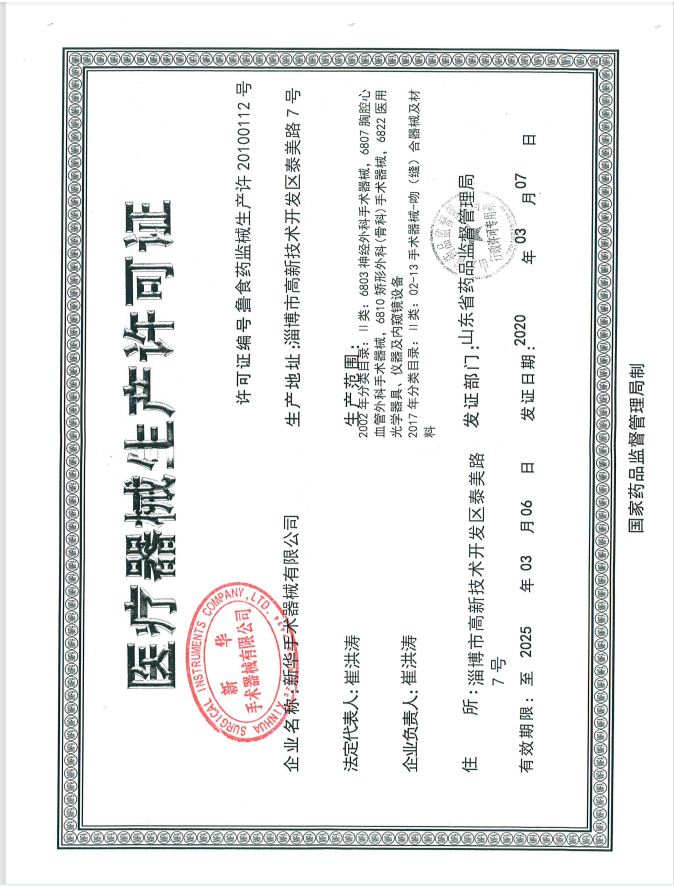 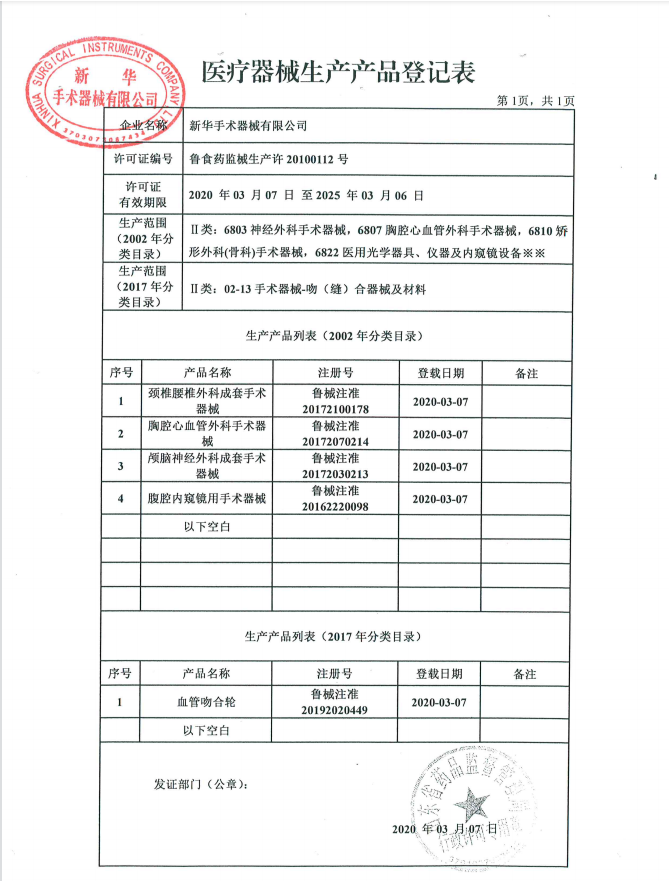 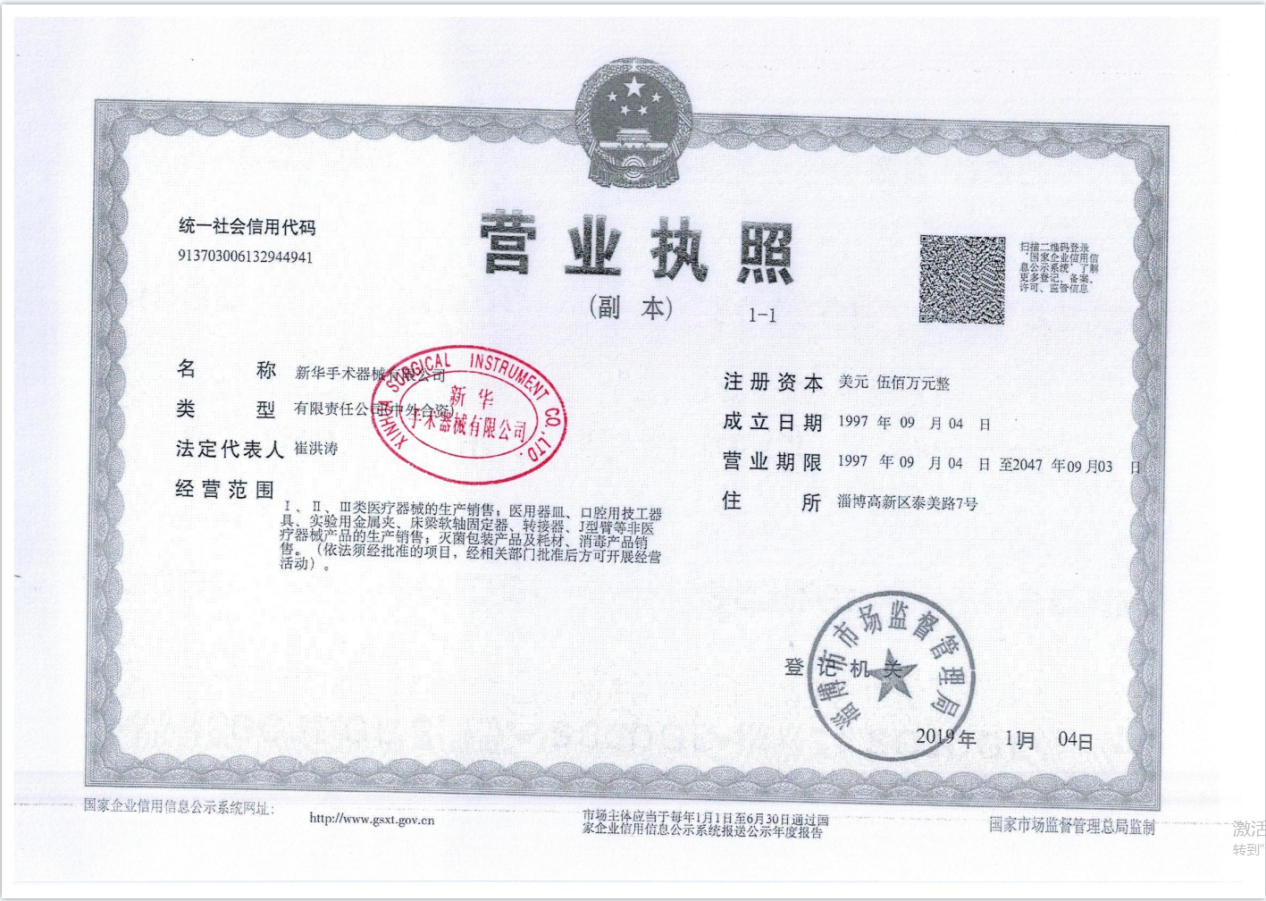 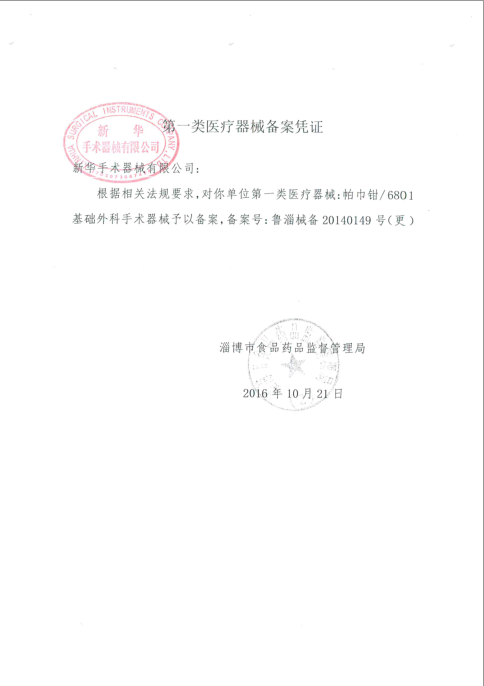 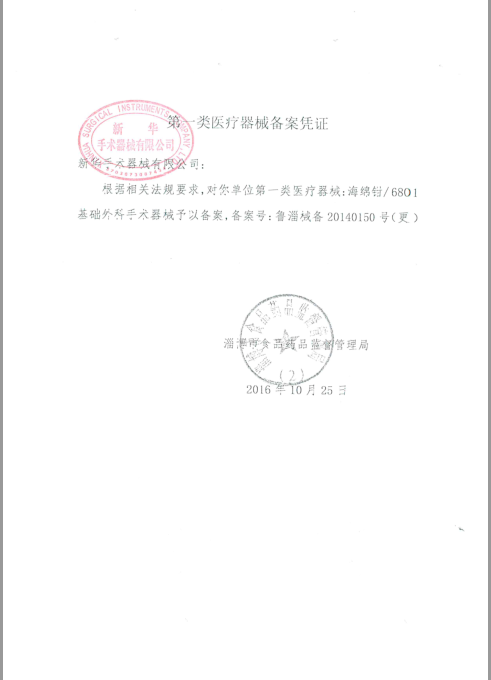 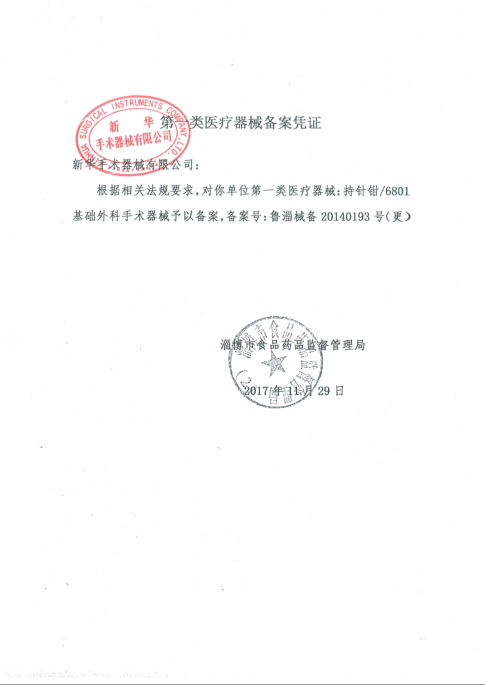 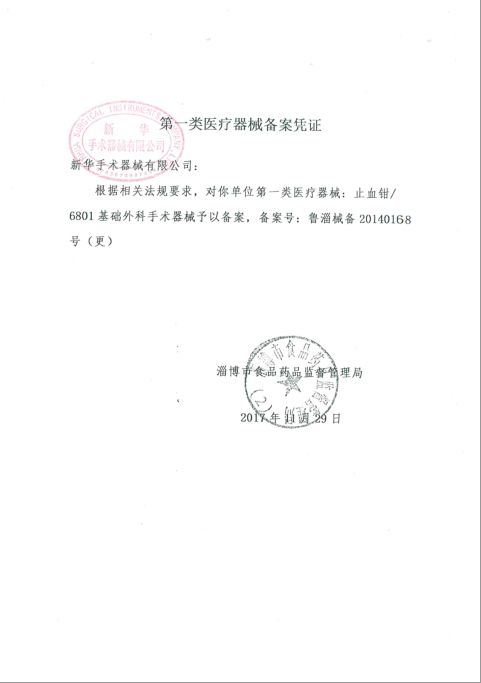 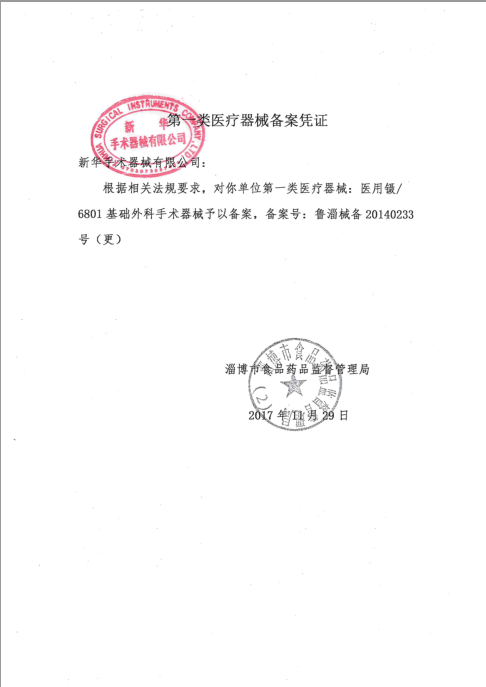 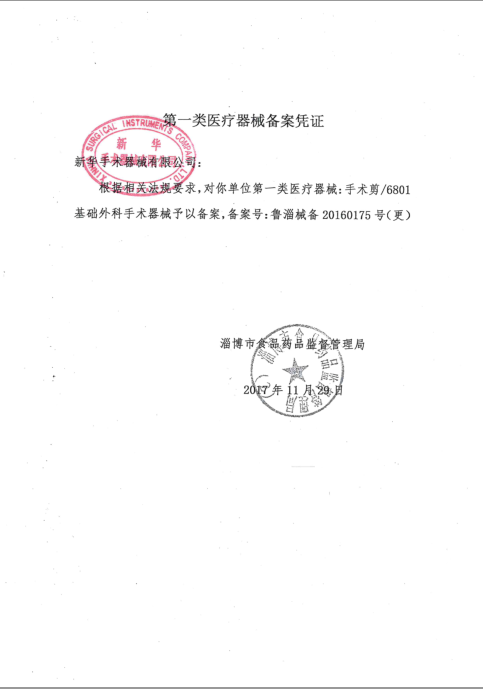 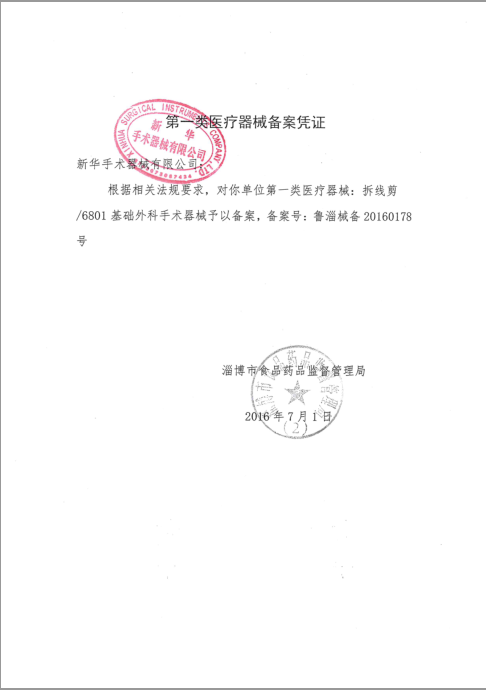 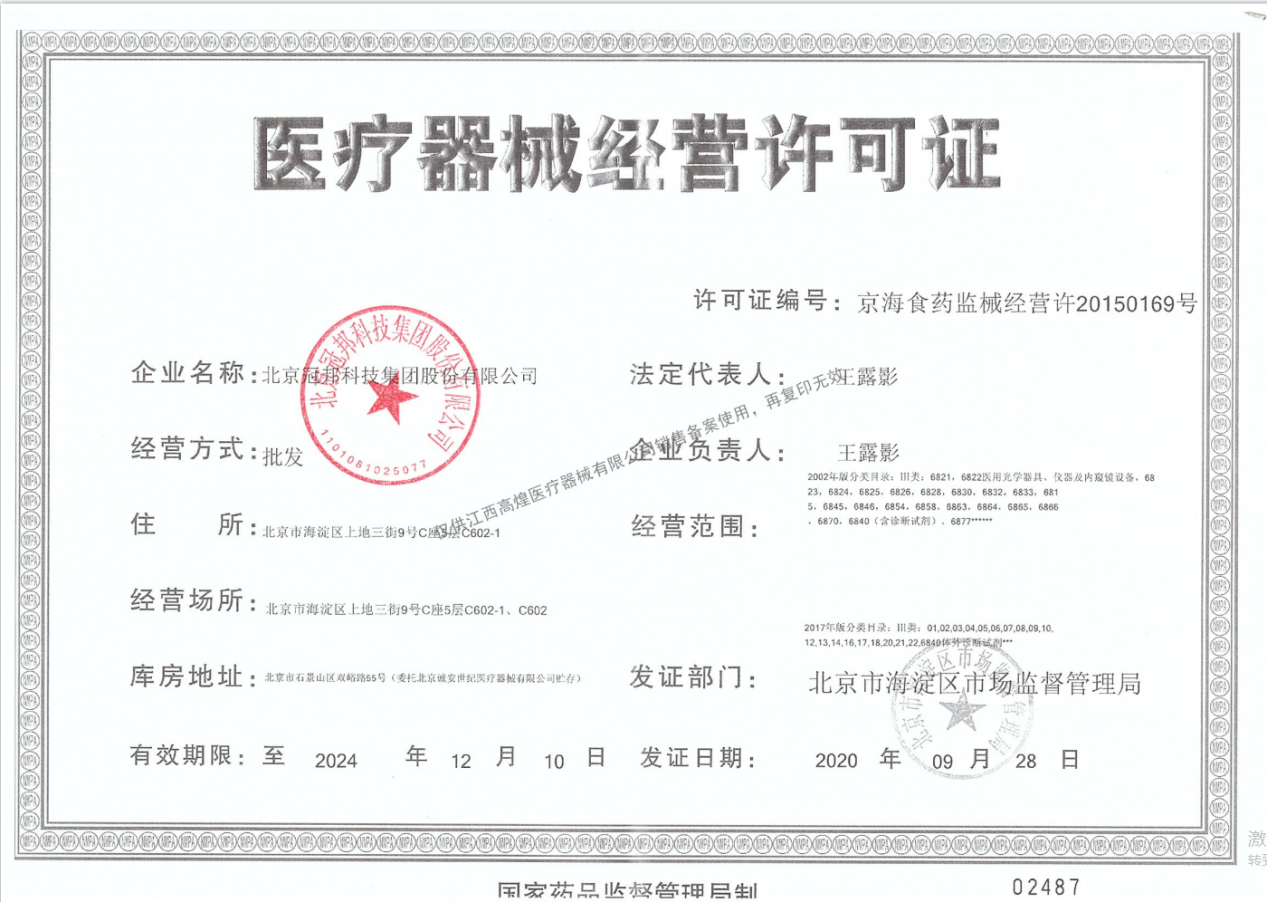 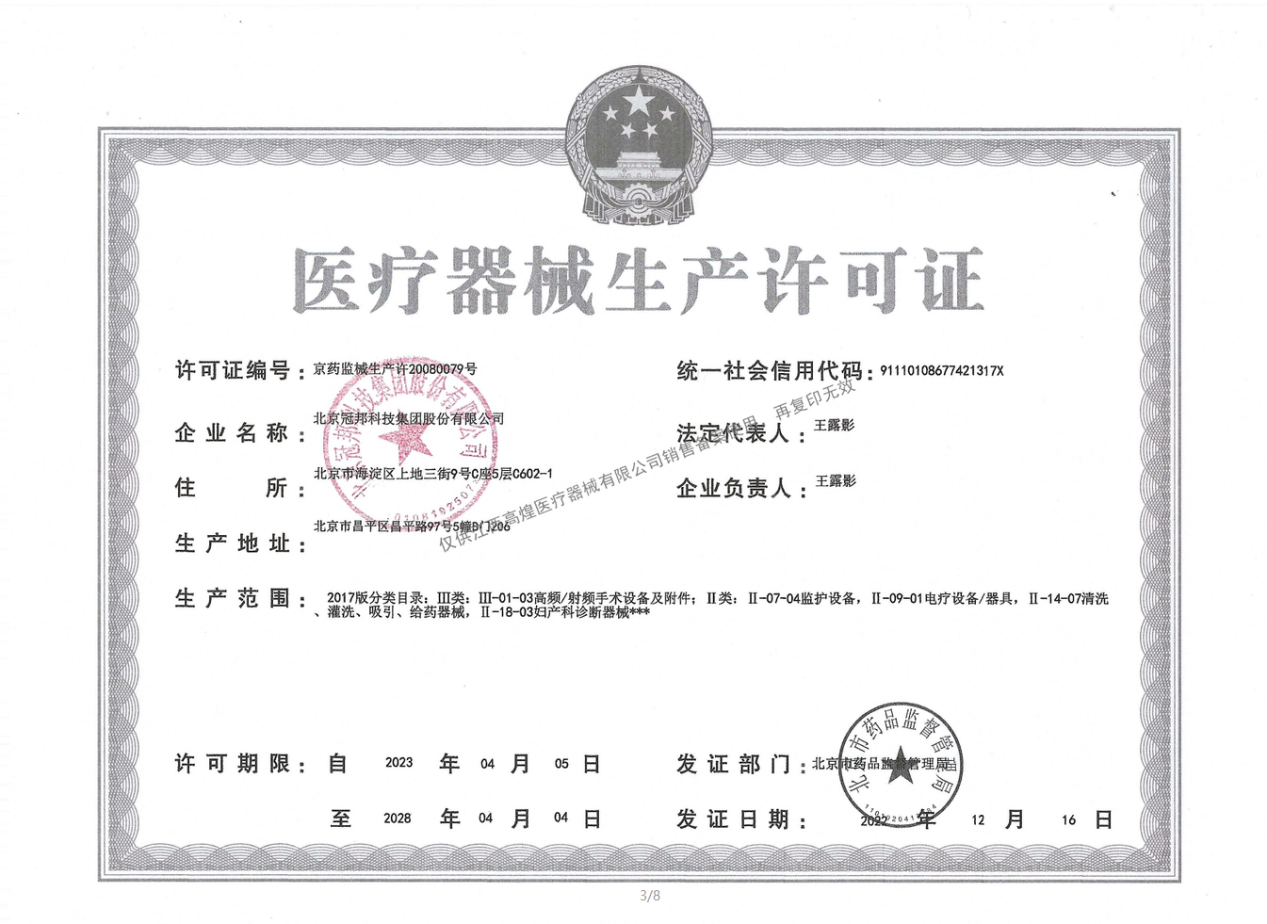 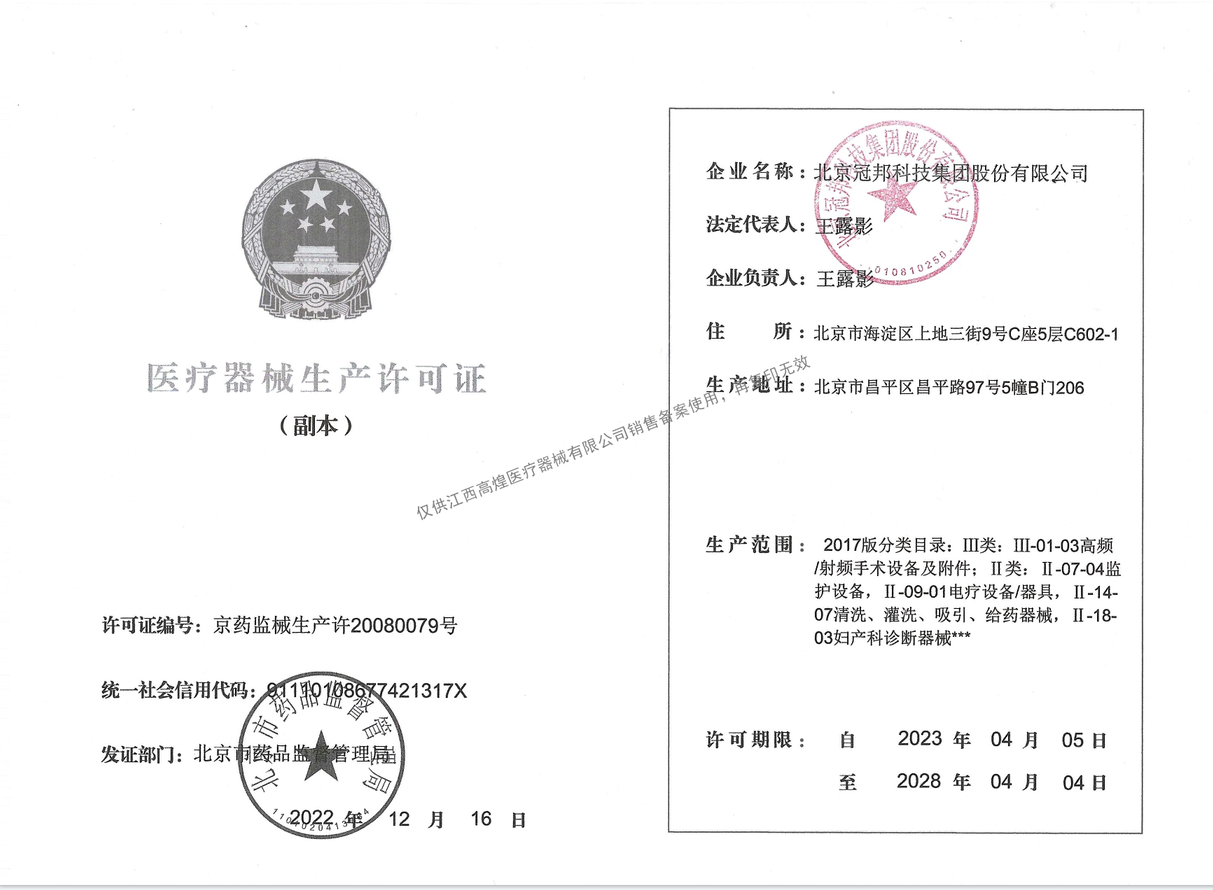 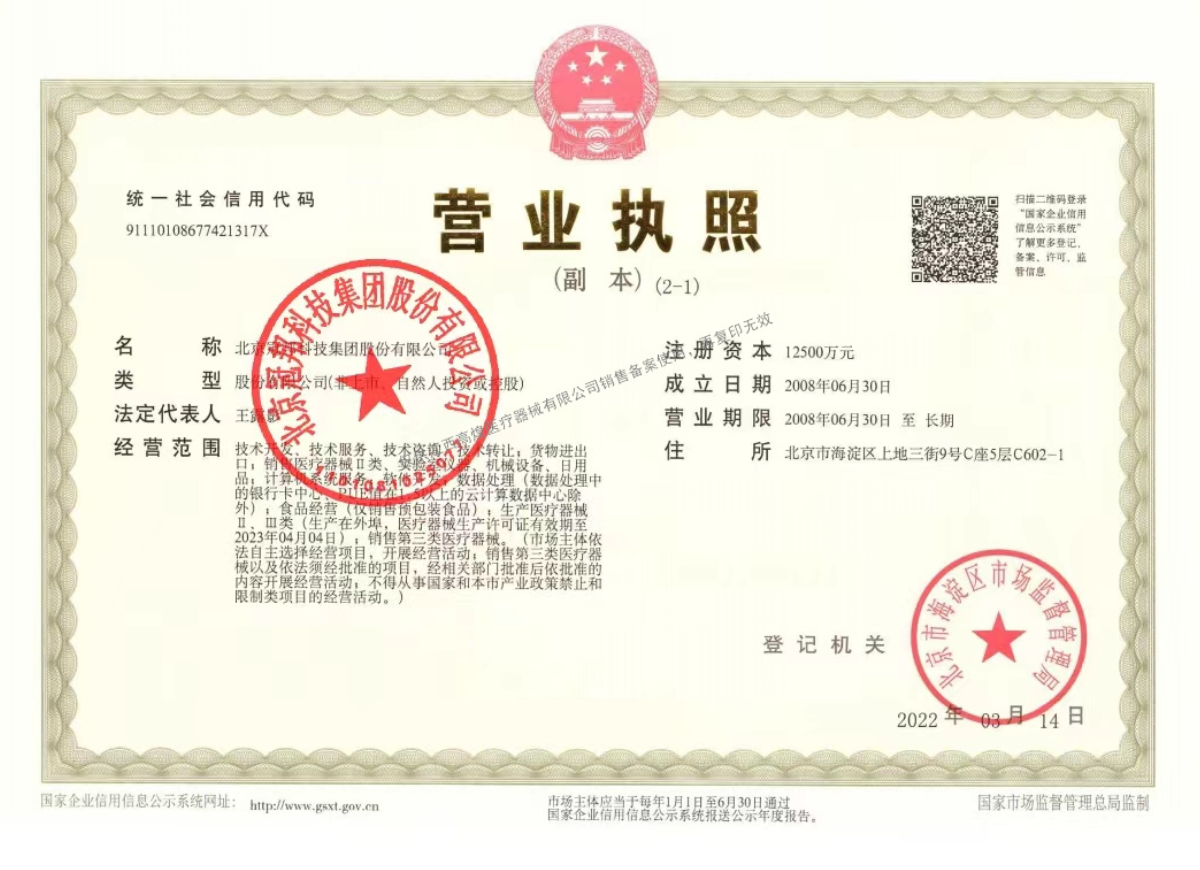 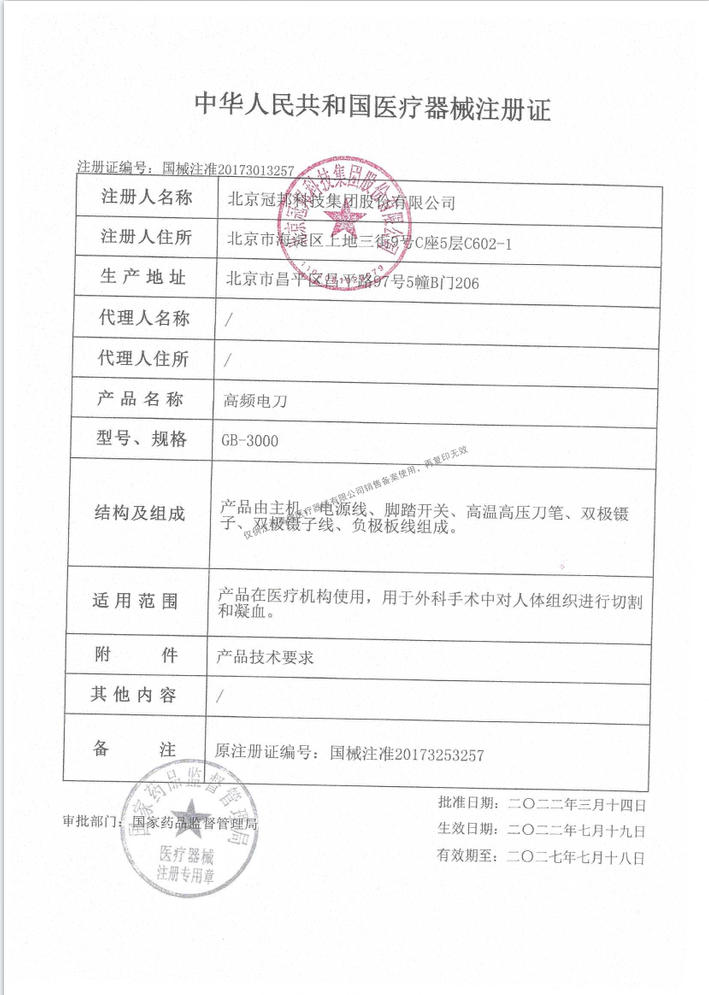 产品名称型号是否符合参数弯盘205符合持针器CBR.D符合弯钳有齿符合组织镊16cm符合组织剪16cm符合直钳16cm符合拆线剪16cm符合高频电刀GB-3000符合产品名称厂家型号数量数量单价/元弯盘新华医疗205101040持针器新华医疗CBR.D5585弯钳新华医疗有齿202076组织镊新华医疗16cm5534组织剪新华医疗16cm5564直钳新华医疗16cm101078拆线剪新华医疗16cm5568高频电刀冠邦GB-3000119500总计总计1345513455